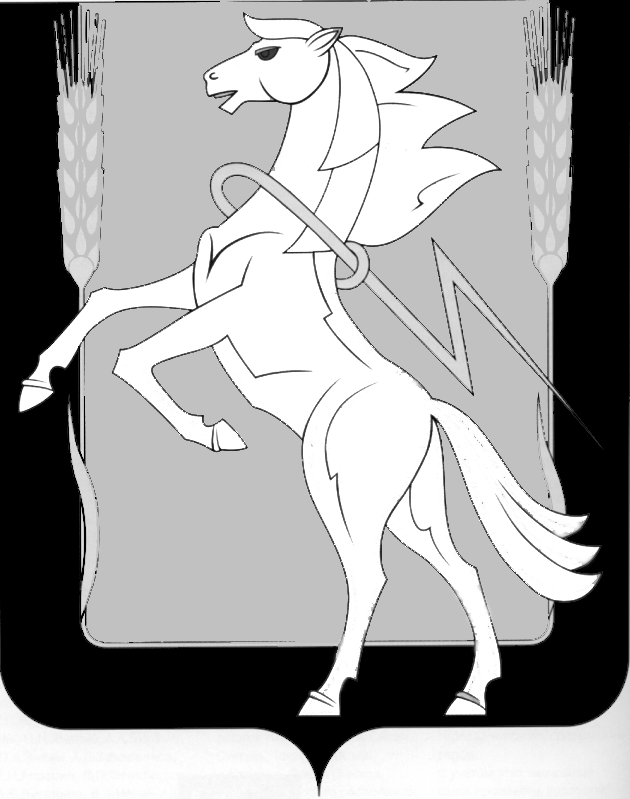 Администрация    Полетаевского сельского поселенияСосновского  муниципального района Челябинской области456520, п. Полетаево,  ул. Лесная,2А тел. 8(351)-4-52-99,ж/д 2-75-79Информация  о работе  с  обращениями  граждан  за   первый  квартал  2021г. Всего обращений- 61из них:а)  письменных обращений- 57б)  устных обращений- 4Результаты рассмотрения обращений:а)  вопросы решены положительно- 2б)  меры приняты- 2в)  даны разъяснения- 57По рассмотренным обращениям:а)  рассмотрено обращений с нарушений сроков- 0б)  с выездом на место- 3в)  взято на контроль- 61Глава Полетаевскогосельского поселения                                                                   Е.Я. Лавроваисп:  Ермолаева Д.А.   тел:835144-4-52-99  доб. 203